Sheeraz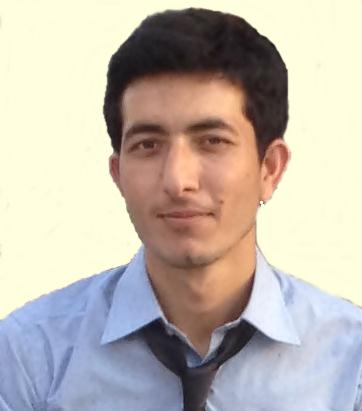 Sheeraz.367743@2freemail.com  WORK EXPERIENCESGBO at MCB Bank Limited						Dec-2016 to PresentDuties and Responsibilities: Account OpeningEKYC and Customer Due Diligence Customers relations Cross selling and resolving customer’s quires.Host Of the dayForeign remittancesCross branch online transferCustomer support serviceSalary processing of corporate employees having accounts in all
over PakistanOnline fund transferIssue of Demand Draft, Pay Order, Rupee Travelers Cheques. Internal Cheque TransferInward clearing & outward clearing, same day, intercity clearing.Admin Assistant MANDAR TOBACCO TRADERS SWABI		Apr-13 to Sep-14Duties and Responsibilities: Performing admin and office activities.Preparing and sending invoice.Preparing and sending of quotations.Following up of previous quotation.Communication viva emails and telephones.Doing paper work.Posting of entries.Maintain the stock of inventory and order on new supplies.2011: Enumerator at Organization of Youth and Development in collaboration with UNHCR.Duties and Responsibilities:Plain to visit IDP’s camp at jalozai, kpk.Travel to resident home to find facts.Guide people about the purpose of the survey.Filling of forms regarding the information obtained.For the purpose of accuracy, we double check data.Record the data into Ms Excel sheets for database purpose.Every member of family is contacted for the authenticity of information which is provided to us.Group leader was informed about the progress of finding and data collection.QUALIFICATIONSDegree: Master of Business Administration(MBA) with specialization in FinanceDegree: Bachelor of Business Administration(BBA) with specialization in FinanceHSSC from BISE Mardan (2008)SSC from BISE Mardan (2006)Certification in QuickBooks, Peachtree.SKILLSFlexible and adaptable.Communication both Verbal and writtenExcellent in Written, Verbal English.Excellent in MS excel, MS Word.Ability to grasp information quickly.Sound knowledge of Quick book, Tally and Peach tree.Excellent Computer Skills Software and HardwareDealing with public issues.Able to handle numerical data.Know general office proceduresExperience in usage of office equipment’s.